Lettre d’informationExemple 1Ceci n’est qu’un exemple de lettre d’information et de demande de consentement qu’il faudra adapter selon les caractéristiques des personnes répondantes (âge, niveau de scolarité, etc…). Règle générale, le titre du projet et le contenu de la lettre d’information devraient être compréhensibles pour une personne ayant un niveau de scolarité de troisième secondaire. Attention de prendre soin de vérifier l’écriture inclusive et, si possible, favoriser l’écriture neutre.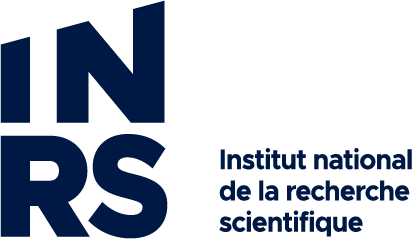 Lettre d’information sur la recherche et formulaire de consentementTitre du projetRecherche menée par [nom de la personne responsable du projet], professeur.e /étudiant.e au Centre [identifier le centre par son nom complet] de l’INRS. Cette recherche est financée par [nom de l’organisme subventionnaire ou du commanditaire].Bonjour,Nous sollicitons votre participation à un projet de recherche. Cependant, avant d’accepter de participer à ce projet, veuillez prendre le temps de lire, de comprendre et de considérer attentivement les renseignements qui suivent. Nous vous invitons à poser toutes les questions que vous jugerez utiles et à demander qu’on vous explique tout mot ou renseignement qui n’est pas clair. L’objectif de ces documents est de vous informer de vos droits en tant que personne participante à la recherche.L'objectif de la recherche est de  [………………. ]Votre participation à la recherche consistera à faire un don de sang OU de tissus OU à accorder une entrevue d'environ [durée de l’entrevue] à une personne membre de l'équipe de recherche OU à prendre part à un groupe de discussion [durée de la discussion] OU à répondre à un questionnaire en ligne [durée du questionnaire], etc. L’entrevue /groupe de discussion aura lieu à [un endroit public de votre choix/local à l’INRS]. Ce don OU Cette entrevue/discussion/ Ce questionnaire portera sur divers aspects de votre [………………….…]. Les données OU Le don de sang/tissus seront utilisé.es pour [brève description de l’utilisation des données, par exemple : les informations recueillies lors de cette entrevue seront utilisées pour rédiger des communications scientifiques (articles dans des revues spécialisées, conférences dans les milieux universitaires) et dans les rapports d’information destinés aux organismes intéressés par la question].En participant à cette recherche, vous contribuerez à une meilleure compréhension de [exposer brièvement la problématique]. Les données recueillies seront utiles à [………………….]. Par ailleurs, l'entrevue/groupe de discussion/questionnaire ne vous expose pas à des risques différents que ceux auxquels vous vous exposez dans votre vie de tous les jours [à ajuster s’il y a un risque. Ex. On précise souvent Toutefois, l'entrevue comporte un risque minimal d’identification indirecte OU puisque vous participer à un groupe de discussion, nous ne pouvons garantir votre anonymat, toutefois nous demandons à toutes les personnes participantes la plus grande discrétion]. Le principal inconvénient est le temps passé à participer au projet. [Énumérer les autres inconvénients, s’il y a lieu.]S'il y a des questions auxquelles vous ne pouvez pas ou préférez ne pas répondre, vous êtes tout à fait libre de choisir de ne pas répondre sans avoir à fournir de raisons et sans inconvénient ou conséquences négatives. Sachez par ailleurs qu’à titre de personne participante volontaire à cette étude, vous avez la possibilité de vous en retirer à tout moment et de demander le retrait de vos données/réponses jusqu’au moment où elles seront anonymisées OU cependant, il ne sera pas possible de retirer vos données/réponses car elles sont anonymes.La confidentialité des résultats sera assurée de la façon suivante : […………………..] Tous les renseignements recueillis demeureront strictement confidentiels dans les limites prévues par la loi. Seuls les renseignements nécessaires pour répondre aux objectifs scientifiques de ce projet seront recueillis. Les noms des personnes seront remplacés par un numéro ou un pseudonyme au moment de la transcription afin de préserver votre anonymat. Une fois retranscrites, les entrevues/discussions seront conservées dans des fichiers sécurisés par mot de passe (ou autre méthode à décrire). La clé du code reliant votre nom à votre dossier de recherche ne sera accessible qu’à la personne responsable du projet devant communiquer avec les participant.e.s et les retranscriptions ne seront accessibles qu'aux membre de l’équipe de recherche qui participent au projet. Lors de la diffusion des résultats, aucune information ne permettra de vous identifier directement ou d’identifier des personnes dont vous nous auriez parlées. Il existe malgré tout toujours un risque qu’un tiers vous identifie indirectement, et ce, malgré les précautions prises. Soyez assuré.e que tout sera mis en œuvre pour réduire ce risque au minimum. [À ajuster et préciser selon les mesures prises pour réduire ce risque].Les fichiers et les retranscriptions seront détruits [indiquer à quel moment et de quelle façon] OU conservés et les données recueillies ne serviront que dans le cadre de la présente recherche. [Ajuster selon le projet. Indiquer pendant combien de temps les données seront conservées, par exemple : « Les renseignements personnels concernant votre participation à ce projet de recherche ainsi que les données résultant des enregistrements d’entrevue et des questionnaires seront conservés pendant une durée maximale de […] ans après la fin de l’étude » OU « Les données de recherche seront conservées indéfiniment pour analyse secondaire par la même équipe de recherche ».]Vous trouverez ci-joint deux (2) exemplaires du formulaire de consentement que nous vous demandons de signer, si vous acceptez de participer à cette recherche et de nous accorder une entrevue/participer au groupe de discussion/répondre au questionnaire. Avant de signer le formulaire, vous pouvez, si vous le désirez, demander [au membre de l’équipe de recherche/chercheuse/chercheur/assistant.e de recherche/intervieweur.e] toutes les informations supplémentaires que vous souhaitez sur la recherche. Vous pouvez aussi contacter la chercheuse/le chercheur principal.e/et ma directrice/mon directeur de recherche, dont les coordonnées apparaissent au bas de la page. Vous pouvez également contacter le Comité d’éthique de la recherche de l’INRS, qui peut vous renseigner sur vos droits en tant que personne participante à cette recherche.Nous vous remercions de votre collaboration.Signature de l’étudiant.e/de la chercheuse/du chercheur principal[Inscrire le nom et les coordonnées (institutionnelles) de la chercheuse principale/du chercheur principal et/ou de la personne responsable du projet et prévoir un endroit pour sa signature. Si la personne responsable est un.e étudiant.e, elle ou il doit aussi donner le nom et les coordonnées de sa directrice/son directeur de recherche.]Personne-ressource extérieure à l’équipe de recherche :Comité d’éthique en recherche avec des êtres humainsINRS490, rue de la CouronneQuébec (Québec)  G1K 9A9Téléphone : 418-650-7434Courriel : cer@inrs.ca